Dipinto Casetta - Cinzia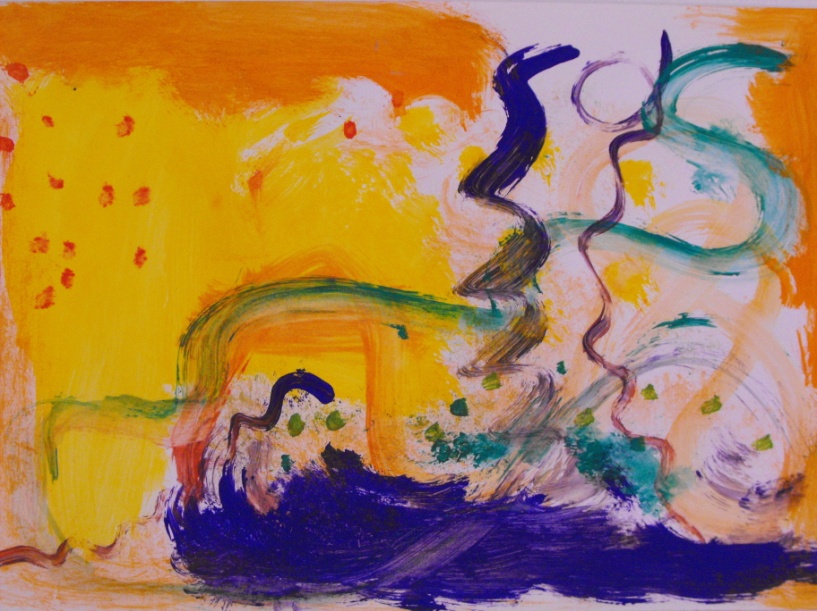 